Supplementary Material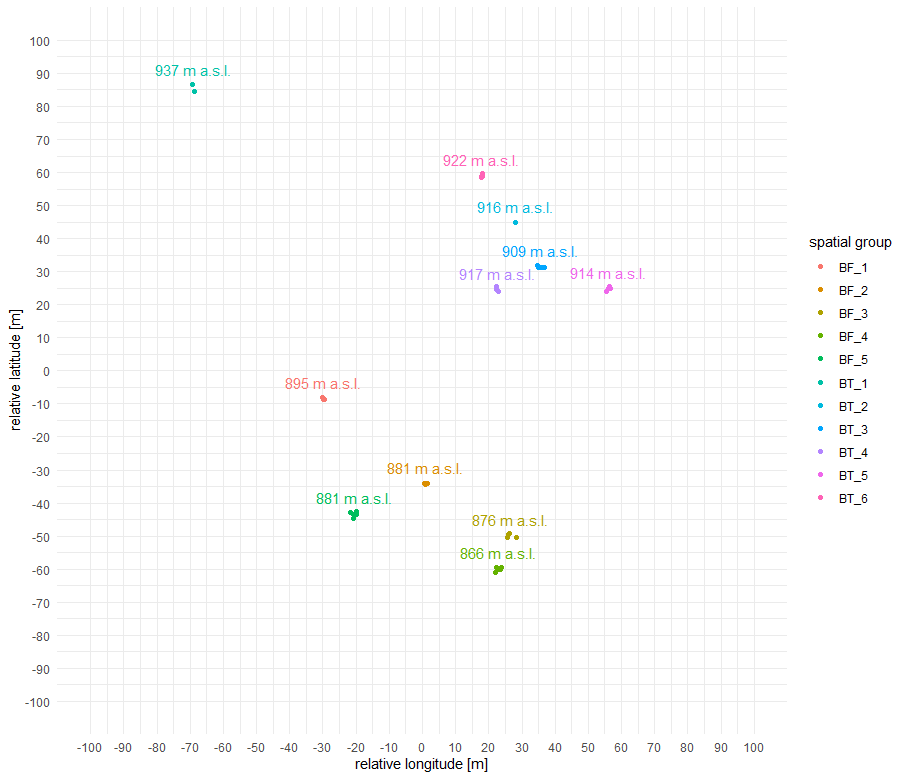 Figure S1: Map of sampled trees. Dots represent the sampled trees on a relative coordinate system in metric units. Distances were measured using a Vertex Laser Geo (Haglöf, Sweden). Colors indicate the spatial group. For some groups not all trees can be represented, since the distance between the trees was smaller than the measuring error (ultra-sound accuracy: 1%). Numbers above the groups show the group mean elevation in meters above sea level, derived from GPS coordinates measured with the Vertex Laser Geo (GPS accuracy: 2.5m in open terrain).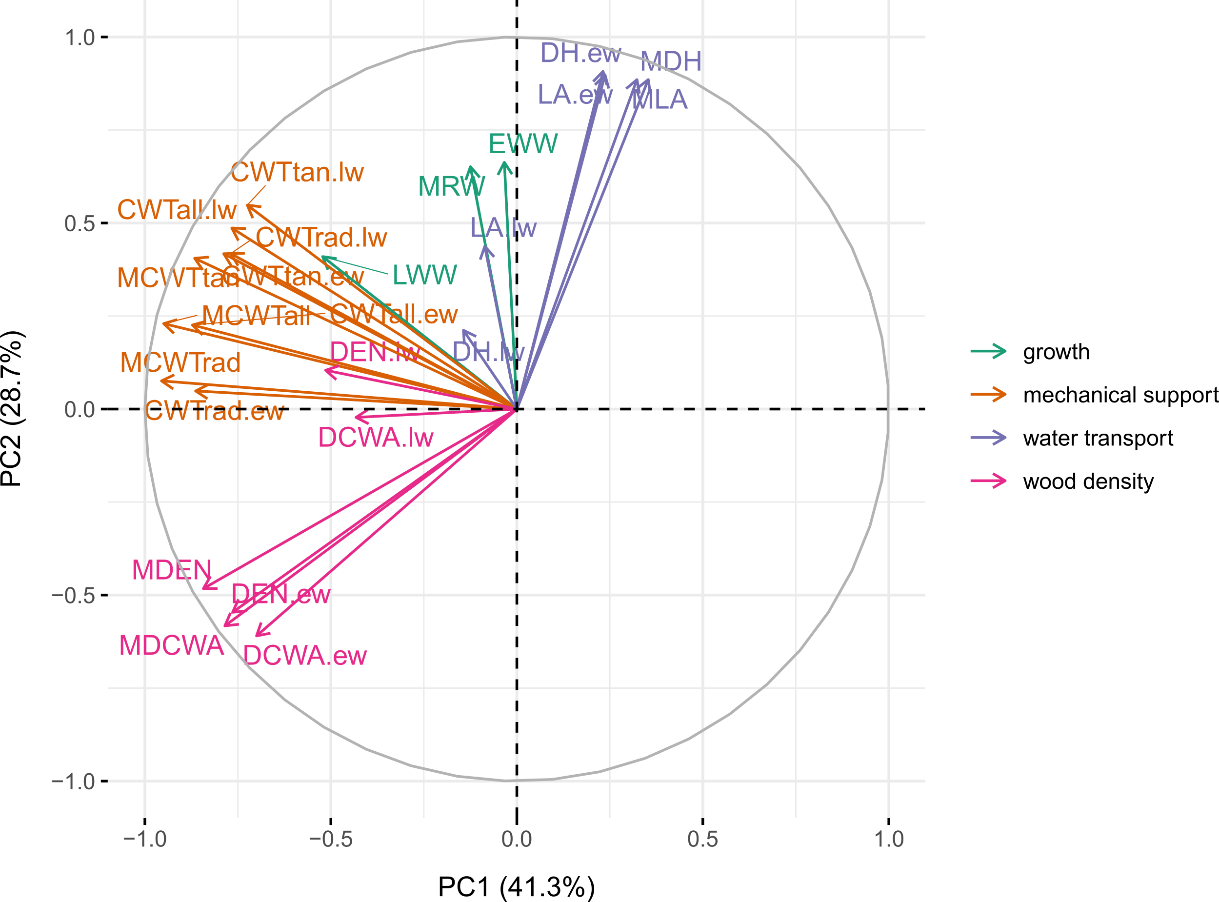 Figure S2: Principal component analysis (PCA) of all measured growth and xylem anatomical traits. Colors indicate different trait groups (green = growth, orange = mechanical support, purple = water transport, pink = wood density). Table S1: Metadata on sampled treesTable S2: List of all measured traits.Equation S1	Where  is the mean clonal group trait variance, calculated as:Equation S2	Where is the trait variance in group j and N is the number of clonal groups:Equation S3	Where  is the mean of the investigated trait across the study years 2007-2017 in individual i of clonal group j,  is the mean of the investigated trait in clonal group j and n is the number of individuals in group j:Equation S4	Equation S5	Where  is the trait total mean.IDcoring directioncoring height (cm)DBH (cm)height (m)clone_groupspatial_grouprelative longitude (m)relative latitude (m)altitude (m a.s.l.)101bN_S1301811.2BT_FBT_422.325.7917102bE_W140138.40BT_FBT_422.424.6917103.1bNE_SW110117.70BT_FBT_422.923.9917103.2bN_S11594.55BT_FBT_422.923.9917112bE_W806.53.60BT_BBT_555.324.1914114bN_S11014.56.20BT_BBT_556.425.6914115bE_W10011.55.58BT_BBT_556.124.8914116bN_S12083.70BT_BBT_556.624.9914126bNE_SW11084.12BT_DBT_617.958.8922128bNW_SE11094.55BT_DBT_617.658.5922131bN_S145137.50BT_DBT_617.959.192247bN_S85127.50BT_DBT_617.959.6922150bN_S10085.00BF_CBF_1-29.6-8.7895151bN_S95125.50BF_CBF_1-29.8-8.7895152bE_W75106.80152bBF_1-30.3-8.0895216bN_S150167.33216bBF_20.6-34.1881217bS_N120146.57217bBF_21.0-34.4881218bW_E13516.57.52218bBF_21.5-34.1881279bNW_SE15015.57.14BF_ABF_328.4-50.4876281bN_S16013.56.37BF_ABF_326.1-49.3876284bNW_SE115156.95BF_ABF_325.5-50.3876285bN_S11511.55.58BF_ABF_326.0-49.5876292bNE_SW8011.55.58BF_DBF_423.7-59.6866293bNW_SE12010.55.17BF_DBF_423.4-60.2866294bN_S13510.55.17BF_DBF_423.3-60.0866295bNE_SW11013.56.37BF_DBF_422.4-59.6866296bW_E115125.78BF_DBF_421.9-60.986632.1aN_S110145.20BT_EBT_1-69.286.793732.2aN_S11011.55.5832.2aBT_1-69.286.793732.3bE_W1358.54.34BT_EBT_1-69.286.793732.4bNW_SE12010.55.17BT_EBT_1-69.286.793733bS_N75118.0033bBT_1-68.884.5937355bNW_SE115156.95355bBF_5-20.0-42.7881356bN_S10094.55356bBF_5-19.8-43.4881357bNW_SE95136.17357bBF_5-20.8-43.5881358aN_S502410.27358aBF_5-20.7-44.6881361bW_E130156.95361bBF_5-21.6-42.988181.1bW_E125188.00BT_CBT_228.144.891681.2bN_S12018.58.27BT_CBT_228.144.891681.3aS_N10018.58.27BT_CBT_228.144.891681.4bSE_NW13510.55.17BT_CBT_228.144.891681.5bSE_NW1309.54.76BT_CBT_228.144.891695bS_N12010.54.8095bBT_336.631.490996aN_S13511.55.80BT_ABT_335.731.390997bN_S1158.53.80BT_ABT_335.631.490998bNE_SW11511.55.80BT_ABT_334.831.290999bE_W12511.55.40BT_ABT_334.632.0909AbbreviationTraitGroupTRWTree ring widthGrowthEWWEarlywood widthGrowthLWWLatewood width GrowthMCWTMean cell wall thicknessMechanical supportCWT.ewEarlywood cell wall thicknessMechanical supportCWT.lwLatewood cell wall thicknessMechanical supportMCWTradMean radial cell wall thicknessMechanical supportCWTrad.ewEarlywood radial cell wall thicknessMechanical supportCWTrad.lwLatewood radial cell wall thicknessMechanical supportMCWTtanMean tangential cell wall thicknessMechanical supportCWTtan.ewEarlywood tangential cell wall thicknessMechanical supportCWTtan.lwLatewood tangential cell wall thicknessMechanical supportMDENMean wood density based on cwtWood densityDEN.ewEarlywood density based on cwtWood densityDEN.lwLatewood density based on cwtWood densityMDCWAMean wood density based on cell wall areaWood densityDCWA.ewEarlywood density based on cell wall areaWood densityDCWA.lwLatewood density based on cell wall areaWood densityMLAMean lumen areaWater transportLA.ewEarlywood lumen areaWater transportLA.lwLatewood lumen areaWater transportMDHMean hydraulic diameterWater transportDH.ewEarlywood hydraulic diameterWater transportDH.lwLatewood hydraulic diameterWater transport